Kindy/Pre-Primary Class Newsletter  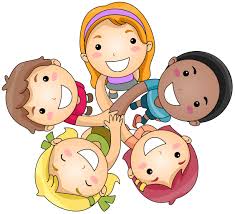 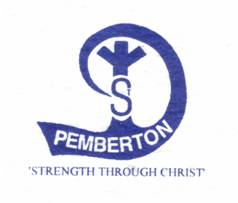 Week 2 Term 3, 2020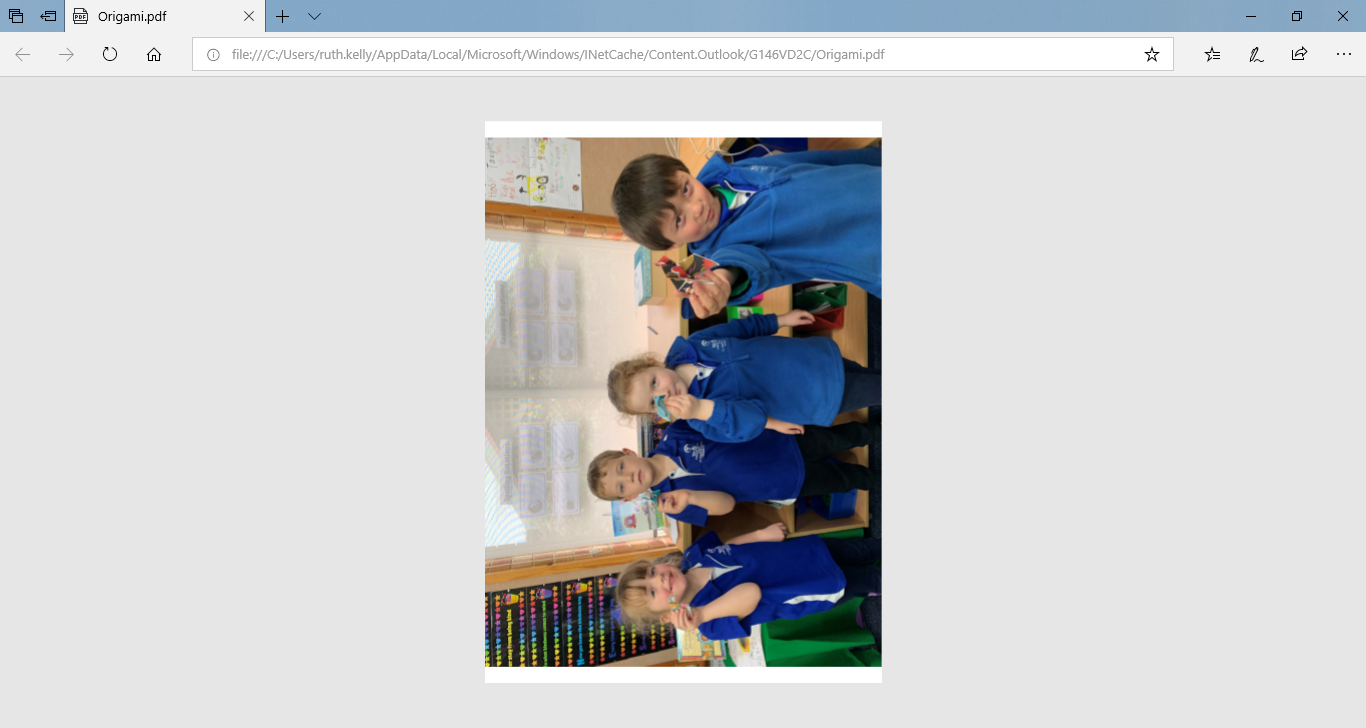 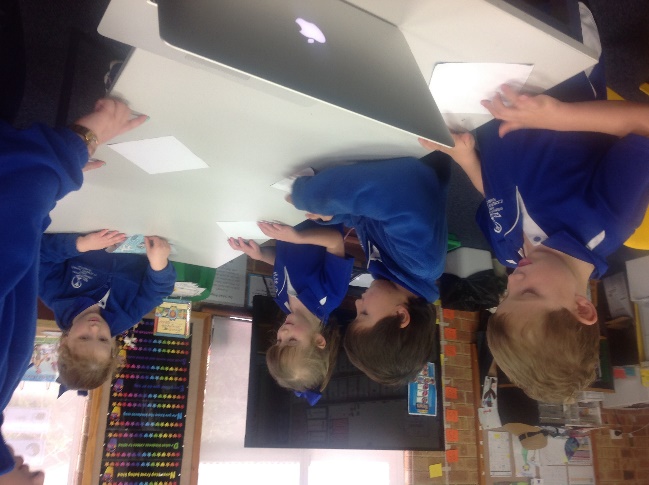 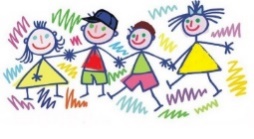 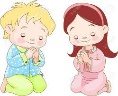 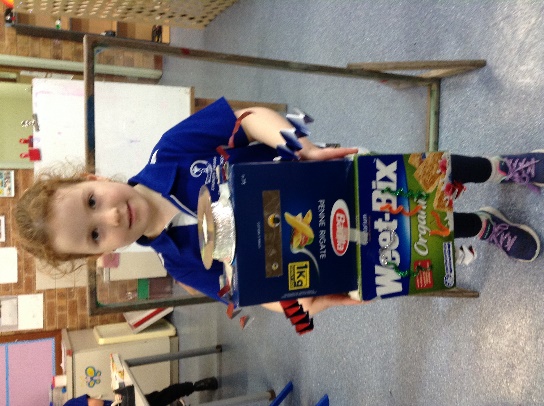 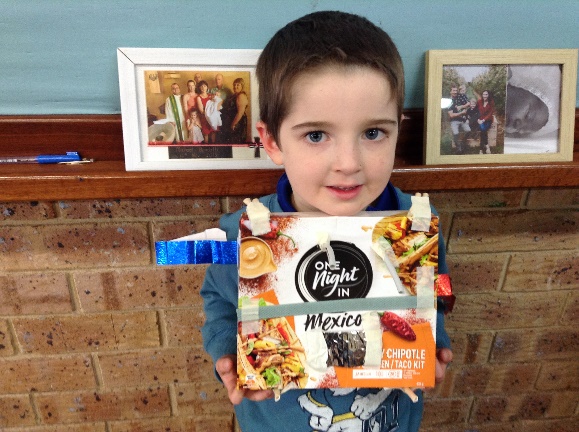 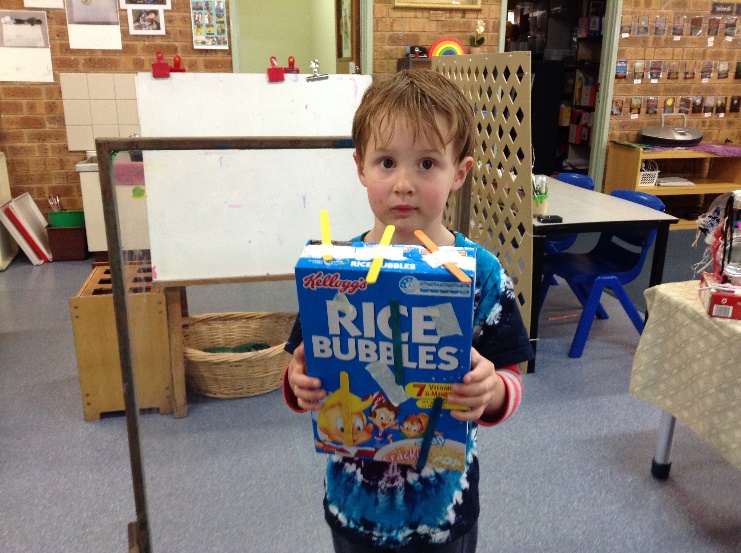 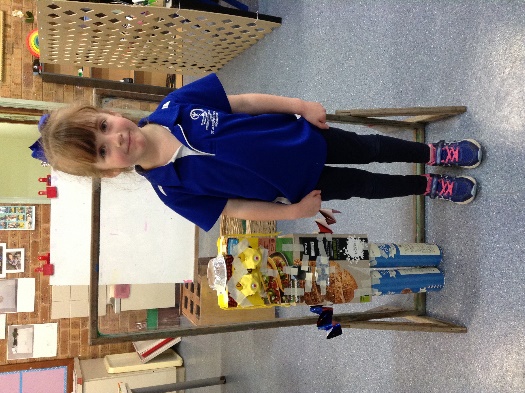 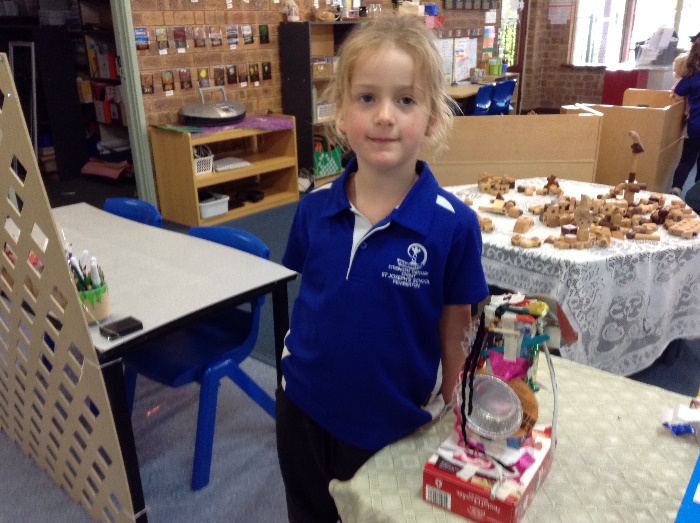 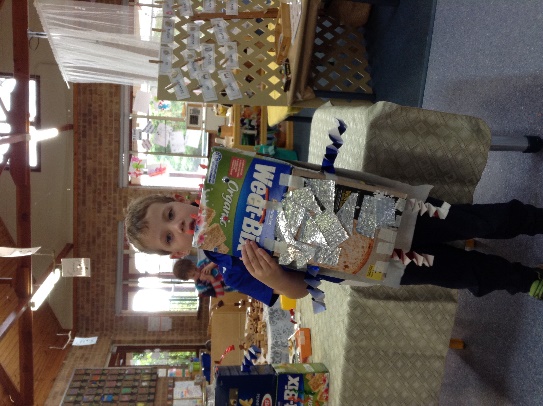 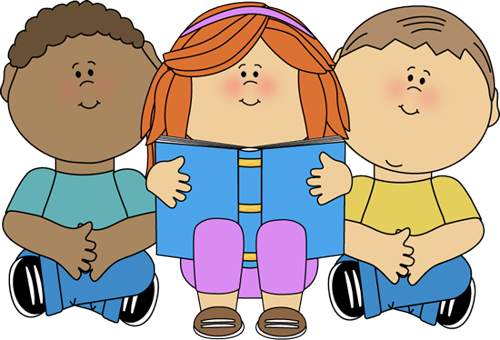 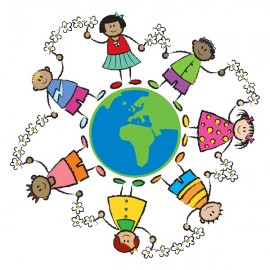 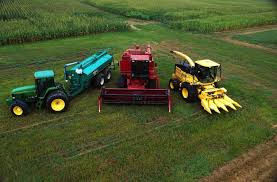 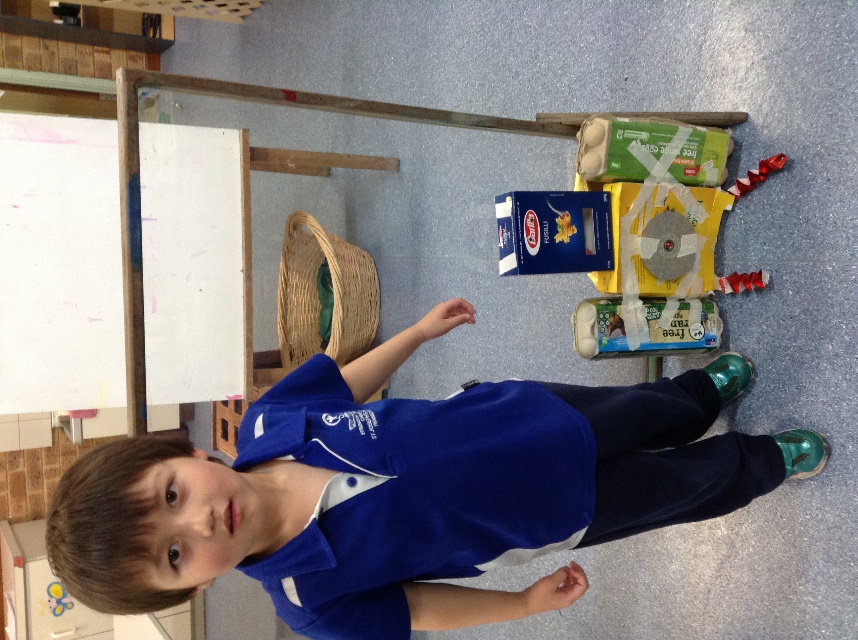 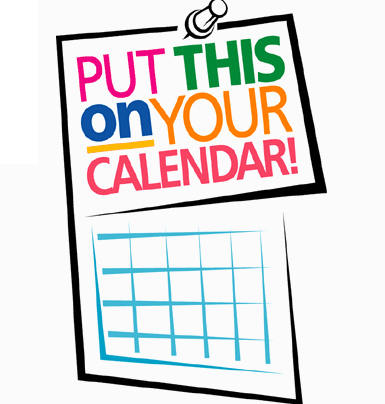 